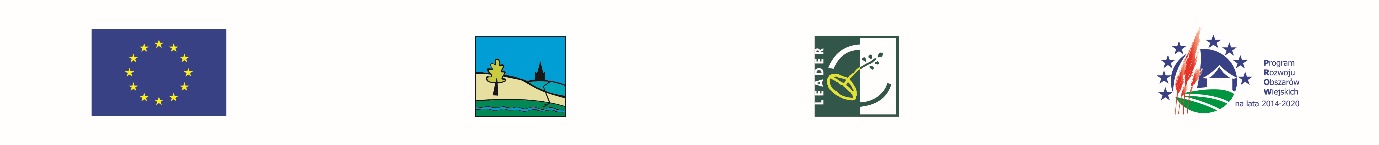 ,,Europejski Fundusz Rolny na rzecz Rozwoju Obszarów Wiejskich: Europa inwestująca w obszary wiejskie”Załącznik 5 do Regulaminu Spływu KajakowegoOchrona danych osobowychZgodnie z art. 13 ust.1 i ust. 2 Rozporządzenia Parlamentu Europejskiego i Rady (UE) 2016/679 z dnia 27 kwietnia 2016 r. w sprawie ochrony osób fizycznych w związku z przetwarzaniem danych osobowych i w sprawie swobodnego przepływu takich danych oraz uchylenia dyrektywy 95/46/WE (ogólne rozporządzenie o ochronie danych) organizator projektu informuje, że:- Administratorem Pani/Pana danych osobowych jest Uczniowski Ludowy Klub Sportowy ,,Ryś”, Brzostowo 69, 89-350 Miasteczko Krajeńskie.- Pani/ Pana dane osobowe przetwarzane będą w celu rekrutacji kandydatów do projektu pt. ,,Kajakiem przez życie”.Podstawą prawną przetwarzana danych osobowych jest udzielona przez Panią/ Pana zgoda.- Pani/ Pana dane osobowe nie będą udostępniane innym odbiorcom.- Pani/ Pana dane osobowe będą przechowywane do czasu zakończenia postępowania rekrutacyjnego, a w przypadku przyjęcia do projektu pt. ,,Kajakiem przez życie” przez okres realizacji i rozliczenia projektu pt. ,,Kajakiem przez życie” na podstawie odrębnej zgody.-W zakresie Pani/ Pana danych osobowych posiada Pani/ Pan prawo do żądania od administratora dostępu do danych osobowych, ich sprostowania, usunięcia lub ograniczenia przetwarzania lub do wniesienia sprzeciwu wobec przetwarzania, przenoszenia danych, wniesienia skargi do organu nadzorczego, cofnięcia zgody na przetwarzanie danych osobowych.- Podanie danych osobowych jest wymogiem niezbędnym w celu ubiegania się o przyjęcie do projektu pt. ,,Kajakiem przez życie”. W przypadku niepodania danych ubieganie się o przyjęcie do projektu pt. ,,Kajakiem przez życie” jest niemożliwe.- Pani/ Pana dane osobowe nie podlegają zautomatyzowaniu podejmowaniu decyzji, w tym profilowaniu.Projekt sfinansowano w ramach działania „Wspieranie na wdrażanie operacji w ramach strategii rozwoju lokalnego kierowanego przez społeczność” objętego Programem Rozwoju Obszarów Wiejskich na lata 2014-2020 dla operacji realizowanych w ramach projektu grantowego przez Stowarzyszenie Lokalna Grupa Działania „Krajna nad Notecią”.